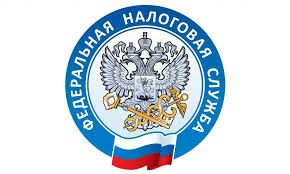 Транспортное средство была зарегистрировано за гражданином в течение менее 1 месяца       Если транспортное средство (далее ТС) было зарегистрировано за гражданином в течение менее 1 месяца, транспортный налог платить не нужно.        В Письме Минфина России от 19.08.2020 № 03-05-06-04/72801 разъяснено, что при регистрации и снятии с регистрации ТС за период менее одного месяца исчисление транспортного налога производится с учетом правила "15-го числа". Транспортный налог не платится, если:
        - ТС зарегистрировано и снято с регистрации с 1 по 15-е число месяца;
        -  ТС зарегистрировано и снято с регистрации с 16 по 30-е число месяца;
        -  ТС зарегистрировано после 15-го числа одного месяца и снято с регистрации до 15-го числа следующего месяца;
        - ТС зарегистрировано и снято с регистрации в один и тот же день.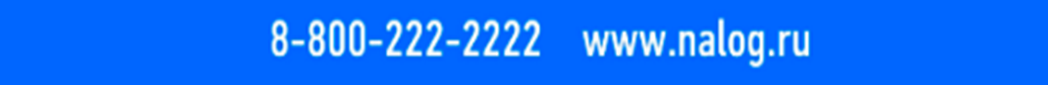 